Мелітопольський державний педагогічний університет імені Богдана Хмельницького Хіміко-біологічний факультетКафедра екологічної безпеки та раціонального природокористування1. Загальна характеристика дисципліниПризначення навчальної дисципліни – формування у здобувачів-екологів освітнього рівня магістра системних знань, необхідних для прийняття рішень в екологічному управлінні. Мета: сформувати у студентів системи знань у галузі прийняття рішень в екологічному управлінні.Завдання курсу:сформувати загальне уявлення про системи підтримки прийняття рішень в екологічному управлінні;розтлумачити загальні аспекти прийняття рішень;дати основи знань про загальні аспекти прийняття рішень в екологічному управлінні;дослідити множину ризиків прийняття рішень в галузі екології;означити перспективи застосування систем прийняття рішень щодо екологоорієнтованих проєктів.У результаті вивчення курсу студент повинен:знати:загальне розуміння системи підтримки прийняття рішень в екологічному управлінні;загальні аспекти прийняття рішень в екологічному управлінні;множину ризиків прийняття рішень в галузі екології;перспективи застосування систем прийняття рішень щодо екологоорієнтованих проєктів;метризовані відношення й експертні оцінювання;моделі та методи прийняття рішень за умов багатокритеріальності;концепцію корисності та раціональний вибір;моделі та методи прийняття рішень в умовах невизначеності та ризику;теорію ігор;системи підтримки прийняття рішень;особливості запровадження ГІС-технологій в прийнятті рішень.вміти:застосовувати системи підтримки прийняття рішень в екологічному управлінні;визначати множину ризиків під час прийняття рішень в екологічному управлінні;застосовувати різні типи управління якістю довкілля;запроваджувати ГІС-технології в системі прийняття рішень в екологічному управлінні;застосовувати теорію ігор для впровадження системи прийняття рішень в екологічному управлінні.2. Коротка анотація до навчальної дисципліни. Вибіркова дисципліна, ступінь магістра, семестр ІІІ, годин на тиждень – 2, кількість кредитів – 3, загальна кількість годин 90, з них лекцій 16 год., практичних 14 год., самостійна робота 60 год. Вид кінцевого контролю – залік (ІІІ семестр).3. Вимоги до навчальної дисципліни. Обов’язкове ознайомлення з кожною темою, активна участь в обговоренні питань за освітнім компонентом, попередня підготовка до практичних занять з використанням методичної та основної літератури, якісне і своєчасне вивчення питань та виконання завдань самостійної роботи, участь у всіх видах контролю (поточний, періодичний, підсумковий).4. Результати навчання / компетентності:- здатність застосовувати міждисциплінарні підходи при критичному осмисленні екологічних проблем;здатність до організації робіт, пов’язаних з оцінкою екологічного стану, захистом довкілля та оптимізацією природокористування, в умовах неповної інформації та суперечливих вимог;здатність оцінювати рівень негативного впливу природних та антропогенних факторів екологічної небезпеки на довкілля та людину.5. Обсяг навчальної дисципліни6. Ознаки навчальної дисципліни:7. Схема навчальної дисципліни***літературу можна подавати у вигляді посилання на п.8. 8. Рекомендована література/ Інформаційні ресурси в інтернетіБазоваАкофф Р. Искусство решения проблем. [Электронный ресурс]. – Режим доступа : http://www.twirpx.com/file/8685.
Блюмин С. Л. Шуйкова И. А. Модели и методы принятия решений в условиях неопределенности. Липецк : ЛЭГИ, 2001. 138 с.Гужва В. М. Інформаційні системи і технології на підприємствах : навч. посібн. К. : КНЕУ, 2001. 400 с.Зайцев М. Г. Методы оптимизации управления и принятия решений: примеры, задачи, кейсы. М. : Дело, 2008. 664 с. [Электронный ресурс. Режим доступа : http://institutiones.com/download/books/1834-metody-optimizaciiupravleniya-i-prinyatia-reshenij.html.Калинин В. Г. Пьянков С. В. Некоторые аспекты применения ГИС-технологий в гидрологии // Метеорология и гидрология. 2000. № 12. С. 71-78.Катренко А. В., Пасічник В. В., Пасько В. П. Теорія прийняття рішень: підручник. К. : Видавнича група BHV, 2009. 448 с.Ларичев О. И. Теория и методы принятия решений. 2-е изд., перераб. и доп. М. : ЛОГОС, 2002. 392 с.Матиас Нельке. Учимся принимать решения. Быстро, точно, правильно. М. : ОМЕГА-Л, 2007. 127 с.Орлов А. И. Принятие решений. Теория и методы разработки управленческих решений : учебное пособие. М. : "Март", 2005. 496 с.Павленко Л. А. Методичні рекомендації до виконання самостійної роботи з навчальної дисципліни "Методи та системи підтримки прийняття рішень в управлінні еколого-економічними процесами промислових підприємств" для студентів спеціальності 8.080407 усіх форм навчання. Х. : Вид ХНЕУ, 2009. 36 с.Положення про порядок інформаційної взаємодії органів Мінекоресурсів України та інших суб’єктів системи моніторингу довкілля при здійсненні режимних спостережень за станом довкілля. Керівний нормативний документ. КНД 211.0.1.101-02. К., 2002. 8 с.Принципи моделювання та прогнозування в екології: підручник / В. В. Богобоящий, К. Р. Чурбанов, П. Б. Палій та ін. К. : Центр навчальної літератури, 2004. 216 с.Ситник В. Ф. Системи підтримки прийняття рішень : навч. посібн. К. : КНЕУ, 2004. 614 с.Управління якістю навколишнього середовища: навчань, посібник / під ред. С.А. Боголюбова. М .: МІЕМ, 2001.9. Система оцінювання та вимоги: У відповідності до «Положення про бально-накопичувальну систему оцінювання результатів навчання здобувачів вищої освіти у МДПУ ім. Б. Хмельницького» від 24.10.2019 року (протокол №5), оцінювання здійснюється за кількістю накопичених студентом балів з різних видів діяльності – виконання практичних робіт та рівень знань теоретичного матеріалу, складання двох періодичних контролів упродовж семестру і на основі рейтингової кількості балів виставляється підсумковий результат у вигляді заліку. Сумарно студент може отримати максимально 100 балів – за поточний контроль знань і виконання практичних робіт (до 40 балів) і складання першого і другого періодичних контролів (до 60 балів). Знання оцінюються за шкалою: 1-34 бали – «незадовільно» (F, без права повторного перескладання); 35-59 балів – «незадовільно» (FX, з правом повторного перескладання; 60-63 бали – «задовільно» (Е), 64-73 бали – «задовільно» (D), 74-82 бали – «добре» (С), 83-89 – «добре» (В), 90-100 – «відмінно» (А).Назва навчальної дисципліниСистема прийняття рішень в екологічному управлінніВикладач (-і)Воровка Володимир Петрович, доктор географічних наук, доцент, завідувач кафедри екології, загальної біології та раціонального природокористуванняНаукові інтересиОхорона природи, заповідна справа, ландшафтознавство, ландшафтна екологія, геосистеми узбережжя Азовського моря, екологічне управлінняПрофайл викладача (-ів)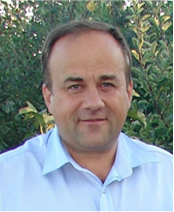 https://scholar.google.com.ua/citations?user=uUcPgk0AAAAJ&hl=ruhttp://orcid.org/0000-0001-7658-5939Контактний тел.Деканат (0619) 44-01-90, кафедра (0619) 44-05-43E-mail:Е-mail кафедри: eco-zoo@online.uaЕ-mail викладача: geofak_mgpu@ukr.netСторінка на сайті http://hb.mdpu.org.ua/kafedra-ekologiyi-ta-zoologiyi/КонсультаціїОчні консультації: 2 години на тиждень у середу з 14.00 до 16.00.Онлайн-консультації – через електронну пошту.ПререквізитиЗагальні знання, отримані упродовж навчання за першим освітнім рівнем (бакалавра) з нормування антропогенного навантаження на довкілля, екологічного інспектування, організації управління в екологічній діяльності, екологічної безпеки, природоохоронного законодавства та екологічного права, радіоекології, а також циклу нормативних дисциплін освітнього рівня «магістр»: контроль якості навколишнього середовища, управління та поводження з відходами, природоохоронні технології.Постреквізити: Знання системи, принципів і методів прийняття рішень в екологічному управлінні, екосистемних та законодавчих механізмів управління якістю довкілля, особливостей типів управління якістю довкілля.Вид заняттяЗагальна к-сть годинлекції16семінарські заняття / практичні / лабораторні14самостійна робота60Рік викладанняСеместрСпеціальністьКурс(рік навчання)Нормативний\вибірковий20203101 екологія2-й рік навчання (магістратура)вибірковий (В)Тижденьгод.-Тема заняттяФорма заняттяЛітература.***Ресурси в інтернетіІ, 4 год.Вступ до дисципліни. Основні поняття у галузі прийняття рішень в екологічному управлінні.ЛекціяПрактичне заняття1-13ІІІ, 4 год.Система прийняття рішень в екологічному управлінніЛекціяПрактичне заняття1-13V, 4 год.Множина ризиків прийняття рішень в галузі екологіїЛекція, практичне1-13VII, 4 год.Метризовані відношення й експертні оцінювання.Лекція, практичне1-13ІХ, 4 год.Моделі та методи прийняття рішень за умов багатокритеріальностіЛекція, практичне1-13ХІІ, 4 год.Теорія ігор у системі прийняття рішень в екологічному управлінніЛекція, практичне1-13ХІV, 4 год.Особливості запровадження ГІС-технологій в прийнятті рішеньЛекція, практичне1-13VІІІ, 4 год.Перспективи застосування систем прийняття рішень щодо екологоорієнтованих проєктівЛекція1-13